2018 Top 10 Business Campaigns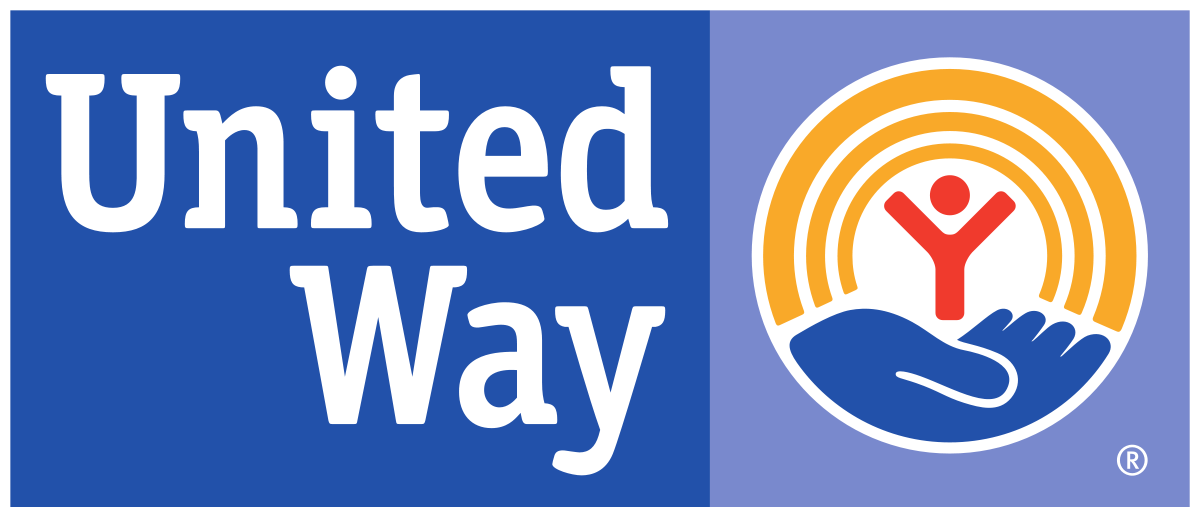 Mary Lanning Healthcare		$67,337.00Dutton-Lainson				$45,000.00Paperworks Packaging		$27,094.00T-L Irrigation Company		$25,497.89Five Points Bank			$25,039.60Eaton Corporation			$21,116.39Hastings Public Schools		$20,697.00City of Hastings				$14,819.00Thermo King – Ingersoll Rand	$14,154.28Pinnacle Bank				  $9,553.00